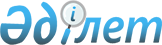 Об установлении публичного сервитута на земельный участокПостановление акимата города Костаная Костанайской области от 15 декабря 2021 года № 2754
      В соответствии со статьей 18, пунктом 4 статьи 69 Земельного кодекса Республики Казахстан, статьей 31 Закона Республики Казахстан "О местном государственном управлении и самоуправлении в Республике Казахстан", на основании заключения земельной комиссии от 11 ноября 2021 года № 803 акимат города Костаная ПОСТАНОВЛЯЕТ:
      1. Установить индивидуальному предпринимателю Айткужинову Испаю Евсеичу публичный сервитут на земельный участок для реконструкции наружных сетей теплоснабжения к многоэтажным жилым домам с нежилыми помещениями, расположенный по адресу: город Костанай, улица Каирбекова, дом 358 А, общей площадью 0,0803 гектар.
      2. Контроль за исполнением настоящего постановления возложить на курирующего заместителя акима города Костаная.
      3. Настоящее постановление вводится в действие со дня его подписания.
					© 2012. РГП на ПХВ «Институт законодательства и правовой информации Республики Казахстан» Министерства юстиции Республики Казахстан
				
      Аким 

К. Ахметов
